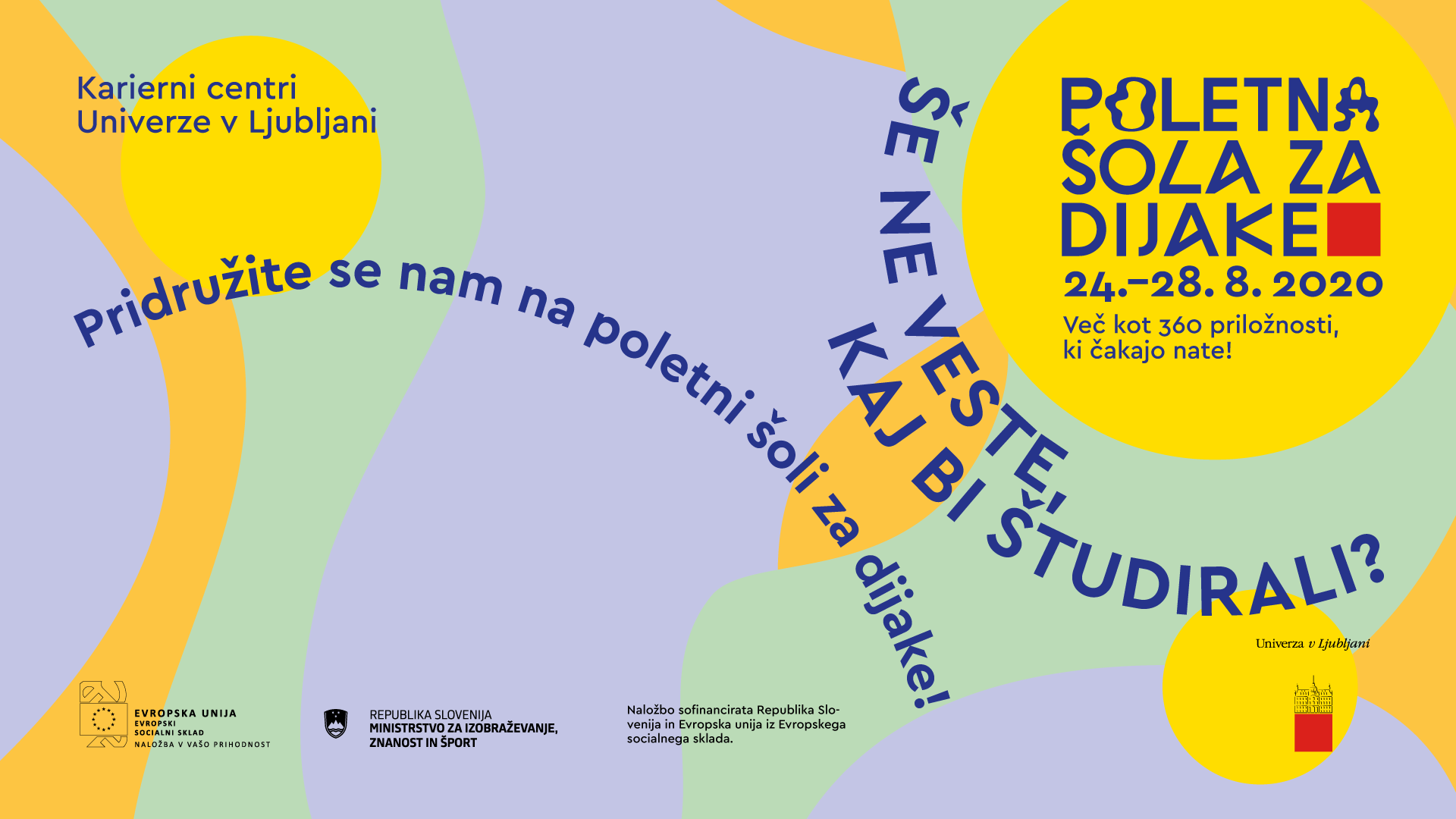 Še ne veste, kaj bi študirali? Vas zanima, kateri študijski programi sploh obstajajo in kaj lahko z določeno izobrazbo delate v praksi? Vabljeni na brezplačno poletno šolo za dijake »Več kot 360 priložnosti, ki čakajo nate«, Kariernih centrov Univerze v Ljubljani, ki bo potekala od 24. 8. do 28. 8. 2020 preko spleta. Vzemite pod drobnogled svoje interese, poklice prihodnosti, seznanite se z vpisnim postopkom in si postavite karierne cilje. Spoznajte fakultete in akademije Univerze v Ljubljani in preverite, kako lahko znanje, ki ga boste pridobili na univerzi, uresničite v poklicu. Z vami bodo svoje karierne zgodbe delili alumni Univerze v Ljubljani. Ves čas poletne šole vam bodo za individualna svetovanja na voljo tudi karierni svetovalci. Prijava in več informacij so na spletni  ali Facebook strani Kariernih centrov Univerze v Ljubljani. Pridružite se dijakom iz različnih krajev Slovenije in pridobili boste številne izkušnje in informacije za lažje in boljše odločanje o vaši karierni poti. Vabljeni!